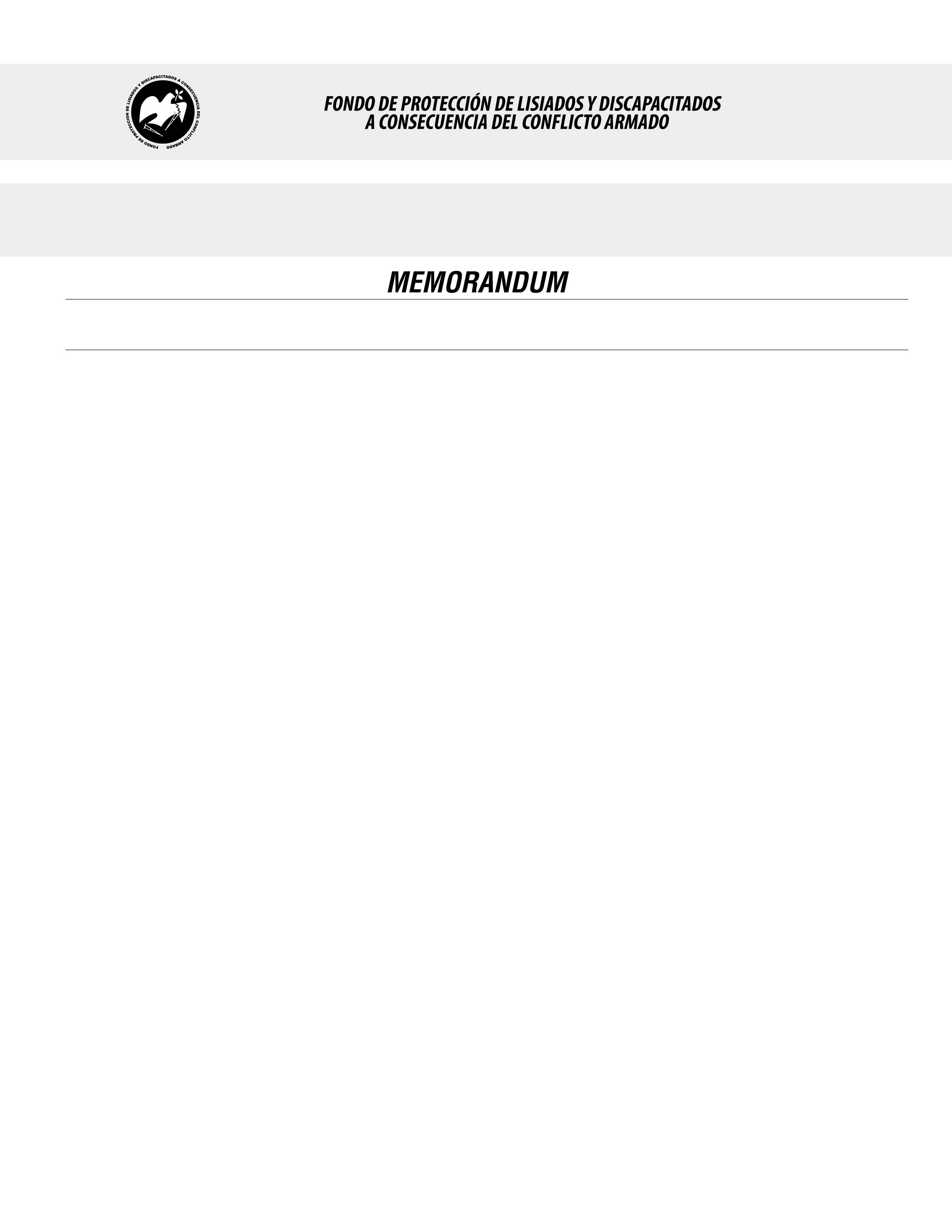 SE HA EMITIDO EL ACUERDO QUE DICE:San Salvador, 10 de enero de 2019, ACTA No. 01.01.2019, ACUERDO No. 20.01.2019. La Junta Directiva del Fondo de Protección de Lisiados y Discapacitados a Consecuencia del Conflicto Armado, emitió y ratificó el acuerdo siguiente: “La Junta Directiva conforme a la propuesta presentada por la Comisión Especial de Apelaciones, con la cual se resuelven los recursos de apelación presentados por 7 personas, acuerda: e) Ratificar como No Elegible a la señora XXXXXXXXXXXXXXXXXX, expediente No. 36398, manteniendo la calidad de NO ELEGIBLE, dictaminada en el recurso de revisión en fecha 04 de octubre de 2017, debido que no ha logrado demostrar mediante pruebas testimoniales o documentales fehacientes, que las lesiones que presenta en la cabeza le hayan ocurrido a consecuencia directa del conflicto armado, la información brindada por testigos y vecinos es contradictoria, aunado a ello la mayoría de testigos que brindaron información son referenciales no presenciaron el hecho donde la recurrente resultó lesionada, además según verificaciones de lesión realizadas por la Institución en el Hospital Nacional de Chalatenango y Hospital Nacional Rosales ha quedado establecido que las convulsiones y dolores de cabeza que sufre la solicitante son producto de una enfermedad común, que no guarda relación con el pasado conflicto armado, esto en atención al Art. 48. Literal a) del Reglamento de la Ley. Lo anterior conforme a lo dispuesto en el Art. 21-A Literal q) inciso último de la Ley de Beneficio para la Protección de los Lisiados y Discapacitados a Consecuencia del Conflicto Armado. COMUNÍQUESE. Rubricado por: Presidenta Suplente: “ILEGIBLE”; Representante de AOSSTALGFAES: “ILEGIBLE”; Representante de ASALDIG: “ILEGIBLE”; Representante de ALFAES: “ILEGIBLE”; Representante de ALGES: “ILEGIBLE”; Representante de IPSFA: “ILEGIBLE”; Representante de ISRI: “ILEGIBLE”; Representante de MTPS: “ILEGIBLE”; y Representante de MINSAL: “ILEGIBLE”.Lo que se transcribe para los efectos pertinentes.Dr. Marlon Mendoza FonsecaGerente General